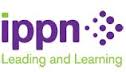 Application Form1. Personal Details1. Personal Details1. Personal Details1. Personal DetailsSurnameForename(s)TitleMr    Mrs    Miss    Ms    Other      Mr    Mrs    Miss    Ms    Other      Mr    Mrs    Miss    Ms    Other      AddressAddressContact Details (please tick preferred contact detail)Contact Details (please tick preferred contact detail)AddressHome     AddressWork       AddressAddressE-mail    2. Vacancy Details2. Vacancy DetailsJob Applied for:3. Present / Most Recent Employment3. Present / Most Recent Employment3. Present / Most Recent Employment3. Present / Most Recent Employment3. Present / Most Recent EmploymentJob Title: Name of Employer:Name of Employer:Hours worked per week:Employer’s Address:Dates Employed:Employer’s Address:Employer’s Address:Key Duties:4. Previous Employment4. Previous Employment4. Previous EmploymentStarting with the most recent first, please give details of jobs held including part-time and unpaid work. Do not include the details provided in Section 3 of the application form. Continue on a separate sheet if necessary.Starting with the most recent first, please give details of jobs held including part-time and unpaid work. Do not include the details provided in Section 3 of the application form. Continue on a separate sheet if necessary.Starting with the most recent first, please give details of jobs held including part-time and unpaid work. Do not include the details provided in Section 3 of the application form. Continue on a separate sheet if necessary.Name of EmployerJob Title and Main DutiesReason for Leaving and Length of Employment5. Education5. Education5. Education5. EducationPlease give details of any education, technical and/or professional qualifications. If you are currently studying please provide details of the qualifications you are studying for.Please give details of any education, technical and/or professional qualifications. If you are currently studying please provide details of the qualifications you are studying for.Please give details of any education, technical and/or professional qualifications. If you are currently studying please provide details of the qualifications you are studying for.Please give details of any education, technical and/or professional qualifications. If you are currently studying please provide details of the qualifications you are studying for.Examinations/Qualifications taken or to be taken (include subjects)Examinations/Qualifications taken or to be taken (include subjects)Results and GradesResults and Grades6. Training6. Training6. Training6. TrainingPlease list any course(s), which you have undertaken that are relevant to the job and/or specified on the job description. Continue on a separate sheet if necessary.Please list any course(s), which you have undertaken that are relevant to the job and/or specified on the job description. Continue on a separate sheet if necessary.Please list any course(s), which you have undertaken that are relevant to the job and/or specified on the job description. Continue on a separate sheet if necessary.Please list any course(s), which you have undertaken that are relevant to the job and/or specified on the job description. Continue on a separate sheet if necessary.Length of CourseCourse TitleCourse TitleOrganising Body7. Membership7. Membership7. MembershipPlease indicate membership of any organisation(s) relevant to the job.Please indicate membership of any organisation(s) relevant to the job.Please indicate membership of any organisation(s) relevant to the job.Name of OrganisationType of MembershipIs Membership Current?8. Personal Statement8. Personal Statement8. Personal Statement8. Personal Statement8. Personal Statement8. Personal Statement8. Personal Statement8. Personal Statement8. Personal StatementPlease give details of your skills, abilities, achievements and experience (including outside interests) and use examples to demonstrate how you meet each of the Essential Skills and Experience criteria listed in the job description.  Continue on a separate sheet if necessary.(e.g.  Examples of your Communication Skills, Time Management,  Ability to work under pressure)Please give details of your skills, abilities, achievements and experience (including outside interests) and use examples to demonstrate how you meet each of the Essential Skills and Experience criteria listed in the job description.  Continue on a separate sheet if necessary.(e.g.  Examples of your Communication Skills, Time Management,  Ability to work under pressure)Please give details of your skills, abilities, achievements and experience (including outside interests) and use examples to demonstrate how you meet each of the Essential Skills and Experience criteria listed in the job description.  Continue on a separate sheet if necessary.(e.g.  Examples of your Communication Skills, Time Management,  Ability to work under pressure)Please give details of your skills, abilities, achievements and experience (including outside interests) and use examples to demonstrate how you meet each of the Essential Skills and Experience criteria listed in the job description.  Continue on a separate sheet if necessary.(e.g.  Examples of your Communication Skills, Time Management,  Ability to work under pressure)Please give details of your skills, abilities, achievements and experience (including outside interests) and use examples to demonstrate how you meet each of the Essential Skills and Experience criteria listed in the job description.  Continue on a separate sheet if necessary.(e.g.  Examples of your Communication Skills, Time Management,  Ability to work under pressure)Please give details of your skills, abilities, achievements and experience (including outside interests) and use examples to demonstrate how you meet each of the Essential Skills and Experience criteria listed in the job description.  Continue on a separate sheet if necessary.(e.g.  Examples of your Communication Skills, Time Management,  Ability to work under pressure)Please give details of your skills, abilities, achievements and experience (including outside interests) and use examples to demonstrate how you meet each of the Essential Skills and Experience criteria listed in the job description.  Continue on a separate sheet if necessary.(e.g.  Examples of your Communication Skills, Time Management,  Ability to work under pressure)Please give details of your skills, abilities, achievements and experience (including outside interests) and use examples to demonstrate how you meet each of the Essential Skills and Experience criteria listed in the job description.  Continue on a separate sheet if necessary.(e.g.  Examples of your Communication Skills, Time Management,  Ability to work under pressure)Please give details of your skills, abilities, achievements and experience (including outside interests) and use examples to demonstrate how you meet each of the Essential Skills and Experience criteria listed in the job description.  Continue on a separate sheet if necessary.(e.g.  Examples of your Communication Skills, Time Management,  Ability to work under pressure)9. References9. References9. References9. References9. References9. References9. References9. References9. ReferencesPlease give details of 2 referees who are able to comment on your suitability for the job, one of whom must be your present or most recent employer.  References from friends and relatives are not acceptable.Please give details of 2 referees who are able to comment on your suitability for the job, one of whom must be your present or most recent employer.  References from friends and relatives are not acceptable.Please give details of 2 referees who are able to comment on your suitability for the job, one of whom must be your present or most recent employer.  References from friends and relatives are not acceptable.Please give details of 2 referees who are able to comment on your suitability for the job, one of whom must be your present or most recent employer.  References from friends and relatives are not acceptable.Please give details of 2 referees who are able to comment on your suitability for the job, one of whom must be your present or most recent employer.  References from friends and relatives are not acceptable.Please give details of 2 referees who are able to comment on your suitability for the job, one of whom must be your present or most recent employer.  References from friends and relatives are not acceptable.Please give details of 2 referees who are able to comment on your suitability for the job, one of whom must be your present or most recent employer.  References from friends and relatives are not acceptable.Please give details of 2 referees who are able to comment on your suitability for the job, one of whom must be your present or most recent employer.  References from friends and relatives are not acceptable.Please give details of 2 referees who are able to comment on your suitability for the job, one of whom must be your present or most recent employer.  References from friends and relatives are not acceptable.NamePosition/OccupationPosition/OccupationPosition/OccupationAddressTelephone No.Telephone No.AddressFax No.Fax No.AddressE-mailE-mailMay we contact referee prior to interviewMay we contact referee prior to interviewYes     No Yes     No Relationship to yourselfRelationship to yourselfRelationship to yourselfRelationship to yourselfNamePosition/OccupationPosition/OccupationPosition/OccupationAddressTelephone No.Telephone No.AddressFax No.Fax No.AddressE-mailE-mailMay we contact referee prior to interviewMay we contact referee prior to interviewYes     No Yes     No Relationship to yourselfRelationship to yourselfRelationship to yourselfRelationship to yourself